"Kto czyta książki, żyje podwójnie"
Umberto EcoW tym trudnym czasie, w którym zamknięte zostały biblioteki szkolne szczególnego znaczenia nabierają materiały
 dostępne w sieci. 
Serdecznie zapraszamy do zapoznania się z ich ofertą. Znajdziecie tam ciekawe materiały m.in. o koronawirusie oraz książki, gry, quizy, bajki oraz filmy.Zapraszamy!Biblioteka szkolna proponuje

Materiały dla dzieci i rodziców o koronawirusieStudio Dinksy,filmik edukacyjny wyjaśniający dzieciom i dorosłym pojęcia związane z koronawirusem (pandemia, kwarantanna itd.)
https://www.youtube.com/watch?v=H0mx90NbvuMMagdalena Bereda. Piosenka. Koronawirus. Niech tylko miłość będzie zaraźliwa.https://youtu.be/DiKyTWLIamEKsiążka elektroniczna o koronawirusie.
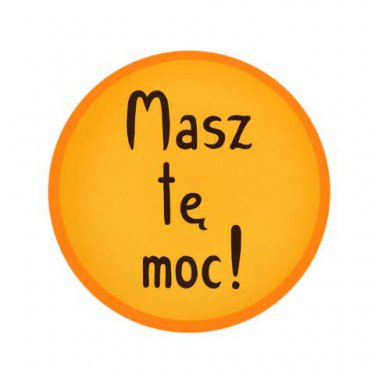 Link do książki: Koronawirus.pdfPropozycjedla młodzieżyWolne Lektury 
Biblioteka internetowa, w której zasoby dostępne są przez 24 godziny, całkowicie za darmo. W jej zbiorach znajduje się ponad 5 tys. utworów, w tym wiele lektur szkolnych, które mogą być potrzebne uczniom w najbliższym czasie.
Muzeum Powstania Warszawskiego
Można tu zobaczyć najsłynniejsze wystawy i obiekty kulturalne, a także wziąć udział w sposób online wżywych lekcjach historii i wycieczkach po ekspozycjach muzealnych.Tydzień z Internetem 2020W poniższych linkach znajdują się propozycje dla rodziców, którzypragną rozwijać kompetencje cyfrowe isamodzielnie zdobywać wiedzę i umiejętności przydatne w XXI wieku.Są tu kursy, narzędzia i inne zasoby online. Organizatorem ,,Tygodnia z Internetem” jestorganizacja pozarządowa Telecentre-Europe, zaś koordynatorem akcji w Polsce - Fundacja Rozwoju Społeczeństwa Informacyjnego.
http://tydzienzinternetem.pl/scenariusze-2020/https://biblioteki.org/scenariusze/Na_wlasna_reke_jak_sie_uczyc_z_internetu_scenariusz_spotkania.htmlGry i quizy dla uczniówMilionerzy dla uczniów
https://learningapps.org/watch?v=pkd3h1jo320&fbclid=IwAR0A_Q5QNwj41kthJFtvFc8U_cgG9xcH4CZT3XEpNOELUbGGxPdIlKcqy7g.Ile pamiętasz o książkach?Z jakiej książki pochodzi ten cytat?https://wordwall.net/pl/resource/1088945/polski/zjakiejksi%c4%85%c5%bcki-pochodzi-ten-cytat ;
 Mikołajekhttps://wordwall.net/pl/resource/1062148/miko%c5%82ajekFelix, Net i Nika; krzyżówka
https://wordwall.net/pl/resource/566629/polski/felix-net-i-nikakrzy%c5%bc%c3%b3wkaLegenda o smoku wawelskim
https://learningapps.org/4977153Królowa Śniegu
https://learningapps.org/2871526Zemsta –bohaterowiehttps://learningapps.org/5991283 W pustyni i w puszczyhttps://learningapps.org/1960534Doktor Dolittle i jego zwierzęta" – plan wydarzeń 
https://learningapps.org/10168516Harry Potter 
https://learningapps.org/1441507 
https://learningapps.org/1561351Ania z Zielonego Wzgórza 
https://learningapps.org/158947Hobbit, czyli tam i z powrotem 
https://learningapps.org/2868990Filmy dla dzieciSaga prastarej puszczy – film dokumentalny Bożeny i Jana Walencików opowiadający 
w ciekawy i pełen dramaturgii sposób o tajemnicach Puszczy Białowieskiej.Legendy sowiego królestwa,reż. Zack Snyder (opracowanie tego filmu zawierające tropy interpretacyjne oraz pomysły na zajęcia, a także scenariusz zajęć filmowych dostępne są na stronie: edukacjafilmowa.pl).101 Dalmatyńczyków, reż. Stephen Herek.Kubuś i Hefalumpy, reż. Frank Nissen.Kung Fu Panda, reż. Jennifer Yuh, Alessandro Carloni (filmoznawcze i psychologiczne opracowanie tego filmu dostępne jest na stronie: http://edukacjafilmowa.pl/kung-fu-panda-3/).Kubuś i przyjaciele, reż. Stephen J. Anderson, Don Hall.Lassie, reż. Charles Sturridge.Zakochany kundel, reż. Hamilton Luske.Mała syrenka, reż. Jamie Mitchell.Król lew, reż. Rob Minkoff, Roger Allers.Pocahontas, reż. Mike Gabriel.Mulan,reż. Barry Cook, Tony Bancroft.Król Maciuś I,reż. Wanda Jakubowska (scenariusz zajęć z wykorzystaniem filmu dostępny na: http://edukacjafilmowa.pl/krol-macius-i-1957/).Filmy dla młodzieży
Parasite (2019)
FilmBong Joon-ho, to dzieło roku 2019, opowiadające o losach biednej koreańskiej czteroosobowej rodziny. Początek filmu przypomina rasowy neorealistyczny dramat społeczny rodem z kina Kena Loacha czy Mike’a Leigh.
Pewnego dnia nastoletni Gi-woo dostaje od wyjeżdżającego za granicę kolegi propozycję dorobienia jako korepetytor córki zamożnej rodziny. Chłopak, pomimo, że nie ma kwalifikacji,posiada spryt, podrabia swoje CV i certyfikaty i dostaje pracę. Z czasem Gi-woo zaczyna też ściągać do wystawnego domu pozostałych członków swej rodziny. Niepozorne z początku spotkanie z przedstawicielami bogatej wyższej klasy, wkrótce przerodzi się w nieoczekiwaną tragifarsę.
Uderzające w filmie jest wszystko. Zręczne przedstawienie egzotycznej kultury i innego podejścia do życia.Genialnie przemyślane kadry, fantastycznie prowadzona gra aktorska, mistrzowskie stopniowanie napięcia i niezwykle precyzyjne wyczucie jeśli chodzi o przejścia od dramatu, przez komedię aż po thriller i satyrę. 
Tego filmu nie sposób, nie obejrzeć.
Przypływ wiary (2019)
Jeden z piękniejszych filmów o wierze i miłości. Jest to niezwykle emocjonujący dramat, oparty na prawdziwej historii chłopca, który pomimo spędzenia 15 minut pod lodowatą wodą i półgodzinnym brakiem pulsu, wrócił do świata żywych.
Przypływ wiary to pasjonujący przykład, jak wiara i miłość potrafią przenosić góry,
a czasem nawet czynić cuda.
Wzruszający, ściskający za gardło film,po prostu warty poświęcenia 2 godzin.Narodziny gwiazdy (2018)Narodziny Gwiazdy (A Star Is Born)jest to film z gatunku melodramatu. Opowieść o miłości dwóch osób tj. doświadczonego muzyka Jacksona Maine (Bradley Cooper) oraz młodej artystki o imieniu Ally (Lady Gaga), których połączyła artystyczna wrażliwość oraz miłość. Artyzm i miłość, którena początku zdawały się uskrzydlać, z czasem stały się dla nich  największymi wrogami.
Bohaterowie filmu, w eksponowaniu emocji są bardzo autentyczni, słodcy i naiwni,a zarazem szczerzy i poszukujący. Dużo w nich pytań o to, czy ambicja i rozwój kariery powinny determinować ich wspólne życie.Kafarnaum (2018)Tytuł nieprzypadkowo kojarzy się z nieistniejącym już miastem umarłych w Palestynie 
i działalnością osoby Jezusa, który wygłaszał nieopodal tego miasta kazania.
Kafarnaum przedstawia życie 12-letniego Zaina (Zain Al Rafeea) mieszkającego w dzielnicynędzy, w Bejrucie. Każdego dnia chłopiec zmaga sięz biedą, przemocą domową, różnorakim wykorzystywaniem przez dorosłych.
W filmie można zauważyć, że Reżyser Nadine Labaki, nie ocenia głównego bohatera, a nawet rozumie jego postepowanie, które jest niejako odpowiedzią na warunki życia.
Kafarnaum to film trzymający widza w głębokim napięciu, kierujący uwagę nie tylko na pytania o heroizm najsłabszych, ale i o  możliwość obrony niewinności dziecka w warunkach bezwzględności świata.Warte obejrzenia:
Błąd systemu (2019)
Winowajca (2019)
Kraina miodu (2019)
Historia małżeńska (2019)
Gorący temat (2019)
Ptaki śpiewają w Kigali (2017)
